		ELKOM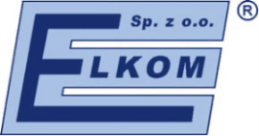                                                                  Spółka z ograniczoną odpowiedzialnością                                                                 ul. Norweska 11                                                                 45-920 OpoleOświadczenieo dostarczaniu korespondencji dotyczącej Wspólnoty MieszkaniowejProszę o dostarczanie korespondencji dotyczącej Wspólnoty Mieszkaniowej    na podany adres:                                                                                              [zaznaczyć właściwą kratkę znakiem X]* dane wymagane do wypełnieniaAdres korespondencyjny   [   ]Adres poczty elektronicznej (e-mail)   [   ]Imię i nazwisko składającego oświadczenie* oraz adres lokalu we Wspólnocie MieszkaniowejAdres do korespondencji *Adresat korespondencji ………………………………………………………………………………………………………………………….ul. …………………………………………………………………………………  nr lokalu ……………………………………………………..kod pocztowy ………………………………………  miasto ……………………………………………………………………………………Adres poczty elektronicznej [e-mail] *………………………………………………………………………………………………………………………………………..Wyrażam zgodę na przetwarzanie moich danych osobowych zawartych w niniejszym oświadczeniu dla potrzeb związanych               z dostarczaniem korespondencji dotyczącej Wspólnoty Mieszkaniowej drogą elektroniczną przez Administratora danych – Wspólnotę Mieszkaniową, w imieniu którego działa podmiot przetwarzający – Elkom sp. z o.o., zgodnie z Europejskim Rozporządzeniem o Ochronie Danych Osobowych z dnia 27.04.2016 r. (Dz.Urz.UE L nr 119, str. 1) oraz Ustawą z dnia 18.07.2002 r. o świadczeniu usług drogą elektroniczną (Dz.U.2002 nr 144, poz. 1204 z późn.zm.).CZYTELNY PODPIS osoby składającej oświadczenie *……………………………………………………………Nr telefonuOświadczam, że w razie zmiany adresu korespondencyjnego / adresu email zobowiązuję się do pisemnego powiadomienia o nowym adresie do doręczeń korespondencji WM. Wyrażam zgodę na przetwarzanie moich danych osobowych zawartych w niniejszym oświadczeniu dla potrzeb związanych           z dostarczaniem korespondencji dotyczącej Wspólnoty Mieszkaniowej przez Administratora danych – Wspólnotę Mieszkaniową, w imieniu którego działa podmiot przetwarzający – Elkom sp. z o.o., zgodnie z Europejskim Rozporządzeniem o Ochronie Danych Osobowych                z dnia 27.04.2016 r. (Dz.Urz.UE L nr 119, str. 1).CZYTELNY PODPIS osoby składającej oświadczenie *Data złożenia oświadczenia ………………………………….…….